Sprzątanie Taboru Stacja Bieńczyce.Miejsce przebiegu procesu sprzątania.Sprzątanie taboru powinno się rozpocząć na Stacji Paliw, gdzie odbywa się  tankowanie autobusów 
i uzupełnianie płynów. Stacja paliw to przestrzeń otwarta zadaszona.Następnie autobusy przejeżdżają pod budynek myjni,  gdzie są dalej sprzątane w budynku hali.Po opuszczeniu budynku myjni proces sprzątania pojazdów powinien być całkowicie zakończony.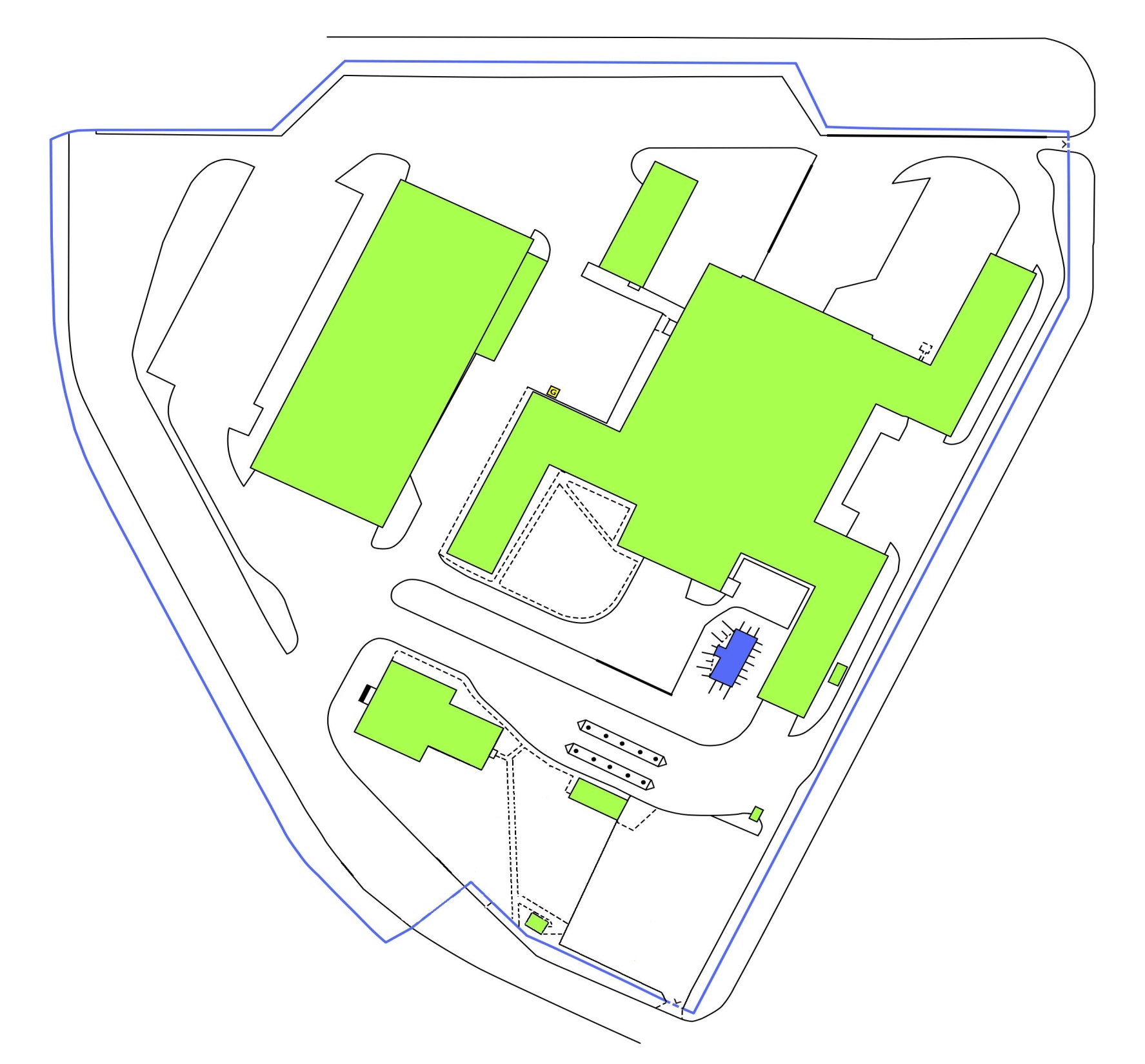 